Tastets d’Enginyeria  2013/2014Atesa la desprogramació del Grau en Enginyeria en Sistemes Electrònics, es va suprimir de l’oferta els tallers ‘Les aventures de la informació en un sistema de telecomunicacions’ i ‘El làser i la comunicació per fibra òptica’.  A mitjans del curs es va incloure el ‘Taller pràctic de construcció d’una app en android’ a càrrec del Llenguatge de Sistemes Informàtics (LSI).  En total 15 tallers.http://www.epsevg.upc.edu/futursestudiants/tastets-enginyeria/tast-denginyeriaS’han realitzat 30 sessions, corresponents a *Són tallers que es van oferir per la visita de l’Escola Sant Gervasi, junt amb els tallers de Realització de circuits impresos i Introducció a la robòtica.**És un taller especial realitzat pel professor Cristòbal Raya i Marta Díaz a nens i nenes de P3 de l’escola Mediterrània.*** Són tallers que es van oferir per la visita de l’Escola Pia el 28 de febrer, junt amb el taller d’Introducció a la robòtica. Hi han participat 390 alumnes, de 12 centres diferents. El quadre següent mostra, ordenat per data de realització, el centre, el taller, núm. d’alumnes i curs que realitzen.Cal tenir en compte que a vegades ve un centre i el mateix dia fa més d’un taller per tal cal tenir en compte aquest desdoblament a l’hora de saber el nombre d’alumnes participants. Aquest curs és el en que s’han impartit un major nombre de sessions (30) i el que ha comptat amb més participants (390 alumnes).Al final de cada taller es passava als estudiants i al professorat l’enquesta que es mostra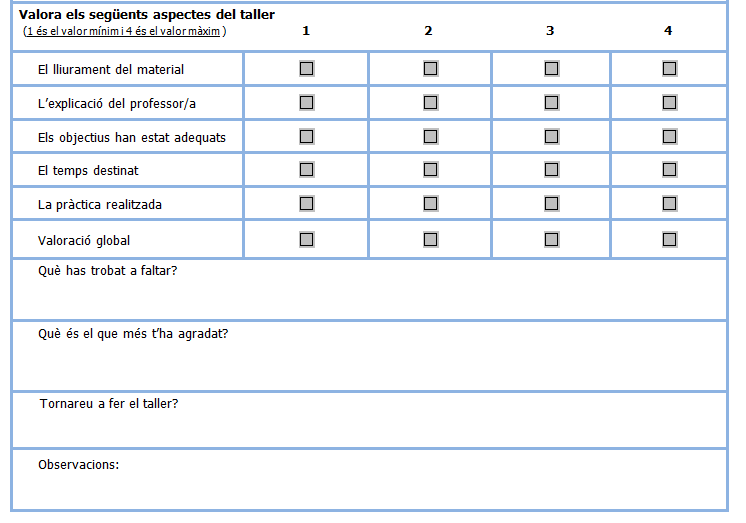 La puntuació mitjana de cada taller és de 3-4. Aquesta acció no està treballada en detall. Per manca de recursos i temps,  no es fa un buidatge de les respostes obtingudes. Serveis per, en un cop d’ull, veure quina la impressió dels alumnes.En finalitzar l’activitat els centres rebien un diploma acreditatiu.Valoracions Per al curs vinent voldríem incloure algun taller relacionat amb el Grau de Disseny Industrial i Desenvolupament del Producte. Aquestes sessions al laboratori han de ser una mostra del que els alumnes poden trobar a les aules, per tant, han d’oferir estudis, pràctiques, demostracions, proves, etc. vinculades als Graus. Al catàleg actual, s’inclourà ‘Avaluant la sostenibilitat’ a càrrec d’Enric Trullols. Caldria fer una revisió del contingut dels Tallers, sobre tot pel que fa als menys sol·licitats. Per al seu desenvolupament, els tallers demanen la participació imprescindible del PAS/PDI responsable. Participació que es veu reconeguda en el cas del PDI mitjançant els punt PAD de tipus G-3 (transició secundària-universitat). En el cas del PAS, no hi ha cap tipus de reconeixement, és a dir, la col·laboració és voluntària en detriment de les funcions pròpies del lloc de treball. Per evitar-ho, cal que aquesta acció de promoció tingui el reconeixement estratègic de Direcció. D’altra banda, aquesta edició és la que ha assolit el major nombre d’alumnes. No hi ha dubte de la seva consolidació i coneixement per part de les escoles de la zona, principalment.  Per al curs vinent, cal saber de quins recursos de personal es disposarà per a la seva atenció. En funció d’aquests i de la resta d’accions de promoció, es podrà planificar l’oferta final (potser limitada en nombre de sessions, no pel que fa al catàleg de tastets, per exemple). Una opció és marcar uns dies de realització i oferir sessions en aquests dies prèviament assenyalats. Es podria establir un calendari de realització de sessions dels Tastets. L’impartiria el centre que ho sol·licités en primer lloc. Així s’aconsegueix donar valor afegir als tallers i agilitza la gestió.L’evolució dels ‘tastets’ és ‘Un dia a la Uni’. Es tracta d’una nova acció de promoció dirigida a estudiants d’ESO. Per al seu desenvolupament, s’ha demanar una subvenció a la FECYT, pendent de resolució. Es compta amb la col·laboració de IES Baix a Mar, Centre de Recursos Pedagògics del Garraf i Col·legi Industrial d’Enginyers Tècnics de Vilanova i la Geltrú.Un dia a la UNiProgramaBenvinguda als assistents   - 30 minRebre als alumnes i professors al vestíbul de l’EPSEVG. A la sala d’Actes, realitzar un presentació dels estudis d’enginyeria i tecnologia que s’estudia i treballa en el Campus.Visitar les principals instal·lacions del Campus.Contactant  amb  la tecnològica 1   - 90 minEs tracta de realitzar una activitat tecnològica on els alumnes mantinguin un contacte directe i real amb la tecnologia.  Realitzar un taller dels oferts en e catàleg de Tastets d’Enginyeria o bé, segons el cas, ajustar el contingut de l’activitat a una xerrada o un taller de contingut específic  (a la carta) en funció dels necessitats o requeriments de l’Escola o IES i els recursos de l’EPSEVG (personals  i d’infraestructures). L’activitat es desdobla per atendre dos  grups d’alumnes, cada grup de 20 persones com a màxim. Per tant, cal oferir dues activitats diferentsTaller  1 -  Taller 2Descans per esmorzar   - 30 minEls dos grups es retroben en el Bar per esmorzar. Els alumnes de secundària o Batxillerat poden gaudir de l’espai lúdic i d’ambient universitari  per excel·lència, el bar.  Estaran acompanyats d’un estudiant universitari mentor que podrà compartir les seves experiències i vivències viscudes des de la seva entrada a la Uni fins la metodologia i relació amb els professors.  Activitat tecnològica 2   - 90 minConnectant amb la tecnologia   -60 minPer completar la jornada, es preveu embolcallar el contacte tecnològic dels alumnes amb una xerrada tecnològica específica o  una visita als laboratoris d’un grup de recerca. L’objectiu és que els alumnes vegin la incidència que la tecnològica té en la vida quotidiana. A través de les investigacions que duen a terme els docents i investigadors, els joves poden comprovar l’aplicabilitat de la tecnologia en la nostra vida. Cloenda del Dia a la UniLliurament d’un diploma acreditatiu de la participació i realització de les activitats tecnològiques en motiu d’un dia a la Uni a la UPC de Vilanova. Per cada un dels alumnes i un per al Centre.            Vilanova i la Geltrú, juliol de 2014Servei de Promoció i Comunicació TallerResponsableAplicacions de l'extensiometria elèctricaResistència de MaterialsAssaigs destructius de caracterització de materialsCiencia de materialsAutomatització de processos industrials taller d’enginyeria elèctricaEnginyeria ElèctricaEstació depuradora d’aigües residualsQuímicaInstrumentació virtual avançada i sistemes d’adquisició de dadesSARTIIntroducció a la robòticaSTLTaller pràctic de construcció d’una app en androidLSIProducció d’aigua potable per dessalinització de l’aigua de marQuímicaRealització de circuits impresosSTLSimulació dels perfils i estructura d’una nau industrialResistència de MaterialsTaller d’accessibilitat en l’arquitectura i l’urbanismeAccessibilitatTaller de màquines elèctriquesEnginyeria Elèctrica Taller pràctic de domòticaEnginyeria ElèctricaTaller de cerca d’informació científico-tècnicaBibliotecaTaller d’introducció al web 2.0BibliotecaTallerResponsableSessionsIntroducció a la robòtica Oscar de Sousa7Assaigs destructius de caracterització de materialsJosep A. Picas5Realització de circuits impresosGermán Murillo5Automatització de processos industrialsCristòbal Raya4Taller d’accessibilitat en l’arquitectura i l’urbanismeMaria Álvarez2Els nombres se’n van de festa *Joan Gómez1Del fons del mar a Star Wars: ciència i tecnologia des de la UPC de Vilanova *Manel Moreno1Robòtica (P3) **Cristòbal Raya1Taller d'espectres ***Teresa Coll1Taller d'espectroscopia d'infraroig ***Salvador Butí i Nati Salvadó1Taller d'Ultraviolats ***Agustí Fortuny1Total tallers realitzats30CENTRETALLERDATAALUMNESCURSEscola Pia de Vilanova - Vilanova i la GeltrúRealització de circuits impresos10/12/2013234t ESOEscola Pia de Vilanova - Vilanova i la GeltrúTaller d’accessibilitat en l’arquitectura i l’urbanisme28/02/2014162n BatxEscola Pia de Vilanova - Vilanova i la GeltrúTaller d'Ultraviolats28/02/2014162n BatxEscola Pia de Vilanova - Vilanova i la GeltrúTaller d'espectroscopia d'infraroig28/02/2014162n BatxEscola Pia de Vilanova - Vilanova i la GeltrúTaller d'espectres28/02/2014162n BatxInstitut Can Puig - Sant Pere de RibesAssaigs destructius de caracterització de materials06/03/2014221r i 2n BatxEscola Sant Gervasi - Mollet del VallèsRealització de circuits impresos14/03/2014121r BatxEscola Sant Gervasi - Mollet del VallèsIntroducció a la robòtica 14/03/2014131r BatxEscola Sant Gervasi - Mollet del VallèsDel fons del mar a Star Wars: ciència i tecnologia des de la UPC de Vilanova14/03/2014121r BatxEscola Sant Gervasi - Mollet del VallèsEls nombres se’n van de festa14/03/2014131r BatxInstitut Mediterrània - Sant Pere de RibesRobòtica - C. Raya20/03/201425P3Institut Dolors i Mallafrè - Vilanova i la GeltrúAssaigs destructius de caracterització de materials27/03/2014111r BatxINS Andreu Nin - El VendrellTaller d’accessibilitat en l’arquitectura i l’urbanisme09/04/2014251r CFGMINS F. X. Lluch i Rafècas - Vilanova i la GeltrúAssaigs destructius de caracterització de materials10/04/2014152n BatxINS F. X. Lluch i Rafècas - Vilanova i la GeltrúAssaigs destructius de caracterització de materials10/04/2014152n BatxINS F. X. Lluch i Rafècas - Vilanova i la GeltrúIntroducció a la robòtica 10/04/2014152n BatxINS F. X. Lluch i Rafècas - Vilanova i la GeltrúIntroducció a la robòtica 10/04/2014152n BatxINS Baix a Mar - Vilanova i la GeltrúIntroducció a la robòtica 22/04/2014134t ESOIns Berenguer d'Entença - L'Hospitalet de l'InfantAutomatització de processos industrials24/04/2014204t ESOIns Berenguer d'Entença - L'Hospitalet de l'InfantAutomatització de processos industrials24/04/2014204t ESOIns Berenguer d'Entença - L'Hospitalet de l'InfantIntroducció a la robòtica 24/04/2014204t ESOIns Berenguer d'Entença - L'Hospitalet de l'InfantIntroducció a la robòtica 24/04/2014204t ESOInstitut Vinyet - SitgesIntroducció a la robòtica 25/04/2014244t ESOInstitut Vinyet - SitgesAssaigs destructius de caracterització de materials08/05/2014151r i 2n BatxINS Les Vinyes - CubellesRealització de circuits impresos23/05/2014194t ESOEscola El Cim - Vilanova i la GeltrúAutomatització de processos industrials12/06/2014144t ESOEscola El Cim - Vilanova i la GeltrúRealització de circuits impresos12/06/2014154t ESOEscola El Cim - Vilanova i la GeltrúAutomatització de processos industrials12/06/2014154t ESOEscola El Cim - Vilanova i la GeltrúRealització de circuits impresos12/06/2014144t ESO2011/20122012/20132013/2014Tallers282330Alumnes354223390